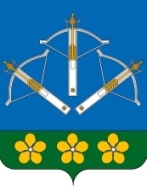 Об утверждении Порядка работы телефона доверия
по вопросам противодействия коррупции в администрации ЗАТО ПервомайскийВ соответствии с Федеральным законом от 06.10.2003 № 131-ФЗ              «Об общих принципах организации местного самоуправления в Российской Федерации». Уставом ЗАТО Первомайский, в целях повышения эффективности обеспечения соблюдения муниципальными служащими администрацииЗАТО Первомайский и руководителями муниципальных учреждений, подведомственных администрации ЗАТО Первомайский,запретов, ограничений и требований, установленных в целях противодействиякоррупции, формирования в обществе нетерпимости к коррупционному поведению, администрация ЗАТО Первомайский ПОСТАНОВЛЯЕТ:1. Утвердить Порядок работы телефона доверия по вопросам противодействия коррупции в администрации ЗАТО Первомайский. Прилагается.2. Организационно-правовому отделу администрации ЗАТО Первомайский опубликовать настоящее постановление установленным порядком.5. Настоящее постановление вступает в силу с момента его официального опубликования.6. Контроль  за выполнением настоящего постановления возложить на заведующего организационно-правовым отделом администрации ЗАТО Первомайский.Глава ЗАТО Первомайский						О.А. КазанцеваПриложение УТВЕРЖДЕНраспоряжением администрацииЗАТО Первомайскийот №ПОРЯДОКработы телефона доверия по вопросам противодействия коррупции в администрации ЗАТО Первомайский1. Порядок работы телефона доверия по вопросам противодействия коррупции в администрации ЗАТО Первомайский(далее – Порядок) определяет правила организации работы телефона доверия по вопросам противодействия коррупции (далее – телефон доверия).2. Телефон доверия – канал связи с гражданами и организациями, созданный в целях получения дополнительной информации для совершенствования деятельности администрации ЗАТО Первомайскийпо вопросам противодействия коррупции, оперативного реагирования на возможные коррупционные проявления в деятельности муниципальных служащихадминистрации ЗАТО Первомайскийи руководителей муниципальных учреждений, подведомственных администрации ЗАТО Первомайский.3. По телефону доверия принимается информация о фактах коррупционных проявлений, конфликта интересов в действиях лиц, указанных в пункте 2 настоящего Порядка, а также несоблюдения ими ограничений и запретов, установленных законодательством Российской Федерации.4. Информация о номере телефона доверия размещается на официальном информационном сайте администрации ЗАТО Первомайскийв информационно-телекоммуникационной сети «Интернет» в разделе «Противодействие коррупции»,а также на информационных стендах, расположенных в помещенияхадминистрации ЗАТО Первомайский иподведомственных ей муниципальных учреждений.5. Телефон доверия устанавливается в организационно-правовом отделе администрации ЗАТО Первомайский. Для организации телефона доверия используется номер телефонной связи (83366) 2-42-39. 6. Прием обращений по телефону доверия осуществляется муниципальными служащими организационно-правового отдела администрации ЗАТО Первомайский ежедневно, кроме праздничных и выходных дней, по следующему графику:с понедельника по четверг с 08.40 до 18.00 по московскому времени;в пятницу с 8.40 до 16.20 по московскому времени;технический перерыв с 13.00 до 14.00 по московскому времени. 7. Все обращения, поступающие по телефону доверия, не позднее следующего рабочего дня подлежат обязательному внесению в журнал регистрации обращений граждан и организаций, поступивших по телефону доверия по вопросам противодействия коррупции (далее – журнал), согласно приложению № 1 и оформляются согласно приложению № 2.8. Обращения без указания фамилии гражданина, направившего обращение, или почтового адреса, по которому должен быть направлен ответ, остаются без ответа.Если в таких обращениях содержится информация о подготавливаемом, совершаемом или совершенном противоправном деянии, а также о лице (лицах), его подготавливающем, совершающем или совершившем, такие обращения не позднее следующего рабочего дня с момента их получения передаются в правоохранительные органы в соответствии с их компетенцией.9. Администрация ЗАТО Первомайский или должностное лицо при получении обращения, в котором содержатся нецензурные либо оскорбительные выражения, угрозы жизни, здоровью и имуществу должностного лица, а также членов его семьи, вправе оставить обращение без ответа по существу поставленных в нем вопросов и сообщитьгражданину, направившему обращение, о недопустимости злоупотребления правом.10. Обращения, содержащие вопросы, решение которых не входит в компетенцию администрации ЗАТО Первомайский, направляются в течение семи дней со дня их регистрации в соответствующий орган или соответствующему должностному лицу, в компетенцию которых входит решение поставленных в обращениях вопросов, с уведомлением гражданина или организации о переадресации его (ее) обращения.11. Обращения, поступившие по телефону доверия, рассматриваются в порядке и сроки, которые установлены Федеральным законом от 02.05.2006 № 59-ФЗ «О порядке рассмотрения обращений граждан Российской Федерации».12. Организацию работы телефона доверия осуществляют муниципальные служащие организационно-правового отдела администрации ЗАТО Первомайский, которые:фиксируют на бумажном носителе текст обращения;регистрируют обращение в журнале;анализируют и обобщают обращения, поступившие по телефону доверия, в целях разработки и реализации антикоррупционных мероприятий.13. Муниципальные служащие администрации ЗАТО Первомайский, работающие с информацией, полученной по телефону доверия, несут персональную ответственность за соблюдение конфиденциальности полученных сведений в соответствии с законодательством Российской Федерации.14. Использование телефона доверия в личных целях, запрещено.Приложение № 1к ПорядкуЖУРНАЛрегистрации обращений граждан и организаций, поступивших по телефону доверия по вопросам противодействия коррупцииПриложение № 2к ПорядкуОБРАЩЕНИЕ,поступившее по телефону доверия
по вопросам противодействия коррупцииДата, время:_____________________________________________________________________________(указывается дата, время поступления обращения на телефон доверия 
(число, месяц, год, час, минуты)Фамилия, имя, отчество, название организации:_____________________________________________________________________________(указывается фамилия, имя, отчество (последнее – при наличии) гражданина, 
название организации_____________________________________________________________________________либо делается запись о том, что гражданин не сообщил фамилию, имя, отчество (последнее – при наличии), название организации)Место проживания гражданина, юридический адрес организации:_____________________________________________________________________________(указывается адрес, который сообщил гражданин,_____________________________________________________________________________либо делается запись о том, что гражданин адрес не сообщил)Контактный телефон:_____________________________________________________________________________(номер телефона, с которого звонил и (или) который сообщил гражданин,_____________________________________________________________________________либо делается запись о том, что телефон не определился и (или) гражданин
номер телефона не сообщил)Содержание обращения:______________________________________________________________________________________________________________________________________________________________________________________________________________________________________________________________________________________________________________________________________________________________________________________________________________________________________________________________________________Обращение оформил:_____________________________________________________________________________(должность, инициалы и фамилия, подпись лица, оформившегообращение)___________АДМИНИСТРАЦИЯ ЗАКРЫТОГО АДМИНИСТРАТИВНО-ТЕРРИТОРИАЛЬНОГО ОБРАЗОВАНИЯ ПЕРВОМАЙСКИЙКИРОВСКОЙ ОБЛАСТИПОСТАНОВЛЕНИЕАДМИНИСТРАЦИЯ ЗАКРЫТОГО АДМИНИСТРАТИВНО-ТЕРРИТОРИАЛЬНОГО ОБРАЗОВАНИЯ ПЕРВОМАЙСКИЙКИРОВСКОЙ ОБЛАСТИПОСТАНОВЛЕНИЕАДМИНИСТРАЦИЯ ЗАКРЫТОГО АДМИНИСТРАТИВНО-ТЕРРИТОРИАЛЬНОГО ОБРАЗОВАНИЯ ПЕРВОМАЙСКИЙКИРОВСКОЙ ОБЛАСТИПОСТАНОВЛЕНИЕАДМИНИСТРАЦИЯ ЗАКРЫТОГО АДМИНИСТРАТИВНО-ТЕРРИТОРИАЛЬНОГО ОБРАЗОВАНИЯ ПЕРВОМАЙСКИЙКИРОВСКОЙ ОБЛАСТИПОСТАНОВЛЕНИЕ31.08.2022№183пгт. Первомайский пгт. Первомайский пгт. Первомайский пгт. Первомайский № п/пДата, время регист-рацииобраще-нияКраткое содержа-ние обращенияФамилия, имя, отчество (последнее – при наличии) абонента (при наличии информации)Адрес, телефон абонента (при наличии информации)Фамилия, имя, отчество (последнее – при наличии) муниципального служащего, обработавшего обращение, подписьПриня-тые меры